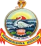 DAY 1 Sri Sarada Devi Vidya Kendra DATE:  Grade  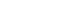 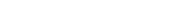 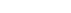 Trace the number 11. Then write your own. 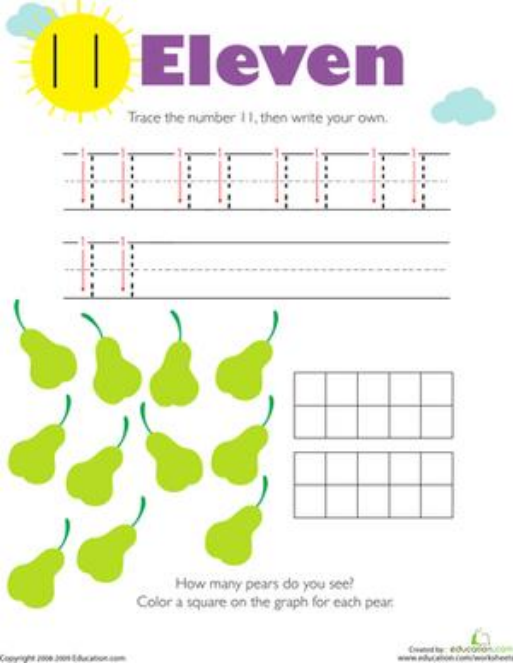 Trace the number 11. Then write your own.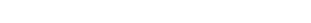 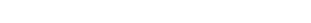 How many pears do you see……… Color a square on the graph for each pear. 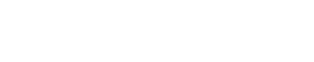 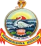 DAY 1 Sri Sarada Devi Vidya Kendra DATE:  Trace the number 12. Then write your own. 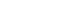 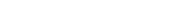 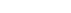 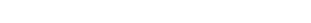 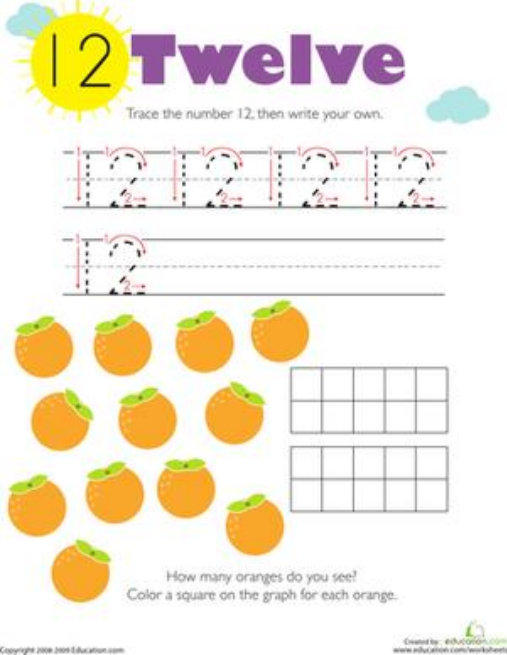 How many Oranges do you see……… 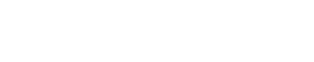 Color a square on the graph for each orange.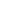 DAY 2 Sri Sarada Devi Vidya Kendra DATE:  Trace the number 13. Then write your own. 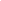 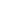 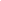 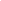 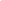 How many apples do you see……… 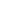 Color a square on the graph for each apple.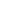 DAY 2 Sri Sarada Devi Vidya Kendra DATE:  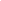 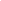 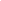 Trace the number 14. Then write your own.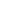 How many trees do you see……… Color a square on the graph for each tree. 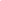 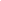 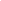 DAY 3 Sri Sarada Devi Vidya Kendra DATE:  Trace the number 15. Then write your own. 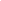 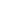 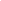 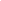 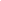 How many carrots do you see……… 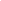 Color a square on the graph for each carrot.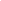 DAY 3 Sri Sarada Devi Vidya Kendra DATE:  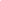 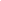 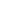 Trace the number 16. Then write your own.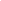 How many stars do you see……… Color a square on the graph for each star. 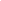 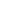 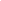 DAY 4 Sri Sarada Devi Vidya Kendra DATE:  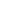 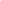 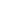 Trace the number 17. Then write your own.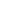 How many circles do you see……… Color a square on the graph for each circle. 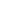 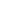 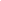 DAY 4 Sri Sarada Devi Vidya Kendra DATE:  Trace the number 18. Then write your own. 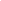 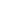 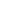 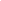 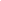 How many Squares do you see……… 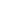 Color a square on the graph for each square.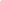 DAY 5 Sri Sarada Devi Vidya Kendra DATE:  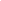 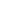 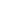 Trace the number 19. Then write your own.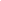 How many Triangles do you see……… Color a square on the graph for each triangle. 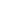 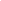 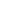 DAY 5 Sri Sarada Devi Vidya Kendra DATE:  Trace the number 20. Then write your own. 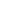 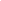 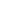 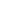 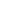 How many Diamonds do you see……… 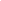 Color a square on the graph for each diamond.